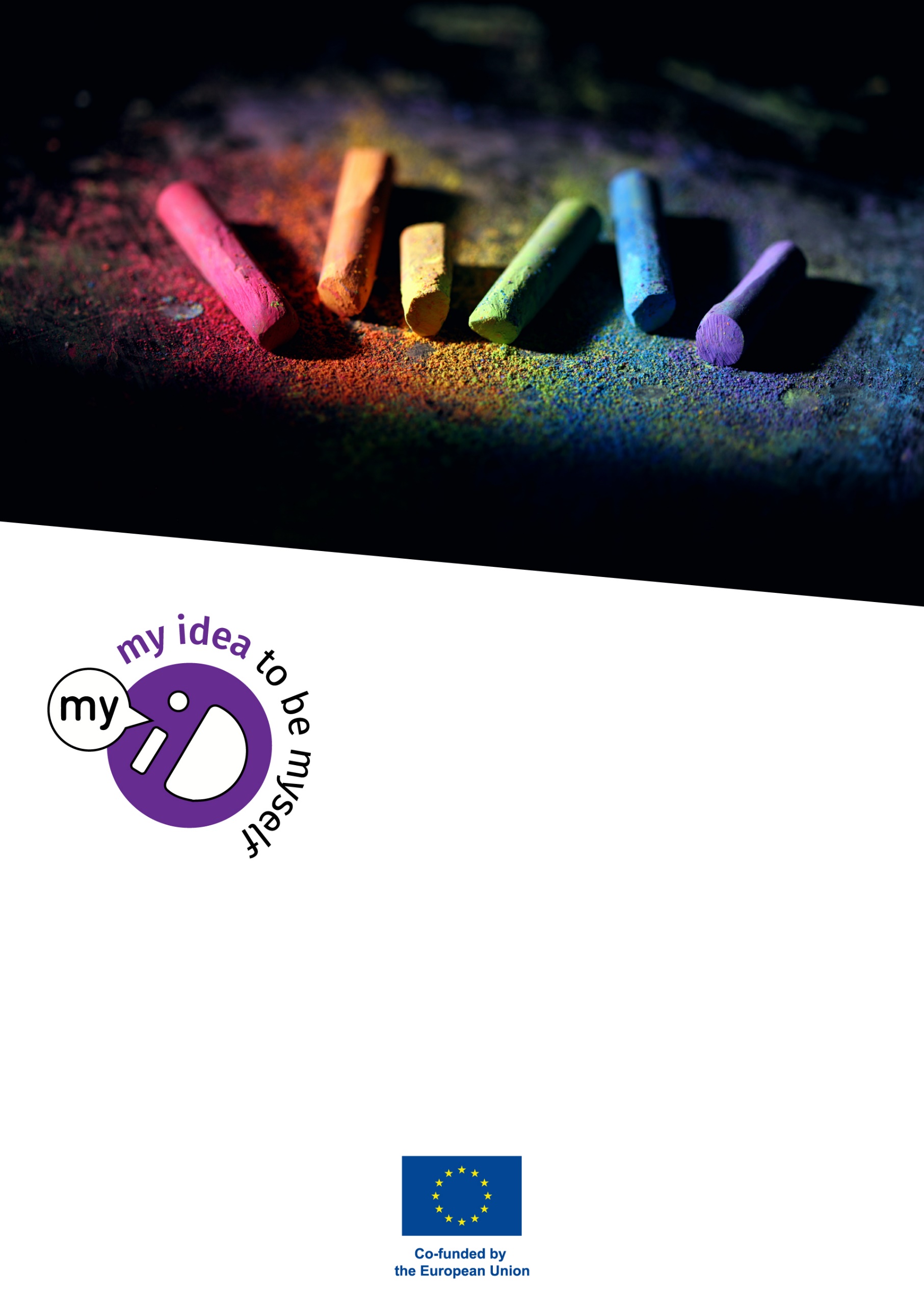 Què és la diversitat sexual i de gènere?Molts progenitors esperen que els seus fills creixin com un home, una dona i com algú que eventualment es casarà amb algú de l'altre sexe. Tanmateix, en alguns casos no passarà així. Això té a veure amb com es desenvolupen les seves característiques sexuals, la seva identitat de gènere i l’orientació sexual.Característiques sexuals Sabíeu que alguns infants neixen amb característiques biològiques que no són ni masculines ni femenines? Aquestes característiques s'anomenen variacions intersexuals. Com que socialment s'espera que els infants siguin homes o dones, néixer amb una variació intersexual pot suposar un problema social. Els progenitors i els fills/es han de trobar solucions per a aquestes expectatives socials.Identitat de gènereAltres infants neixen amb característiques biològiques que són totalment masculines o femenines, però es poden sentir clarament diferents. Per exemple, pot ser que no estiguin contents amb el cos que tenen. En aquests casos, els pares criaran aquests fills segons les expectatives relacionades amb el seu sexe biològic. Això s'anomena cisgènere; comportar-se segons el seu sexe biològic al néixer. Tot i així, alguns infants que es crien sota aquest cisgènere, es poden sentir diferents i mostrar-se confosos o frustrats a una edat posterior. Eventualment poden decidir que volen canviar el seu cos (transicionar), o part del seu cos, pel sexe que senten. Això s'anomena transgènere: canviar cap al gènere que sents com a propi.Orientació sexualAleshores, alguns infants poden descobrir durant la seva adolescència que altres joves se senten atrets per l'altre sexe (això s'anomena heterosexualitat), o que se senten atrets per altres del mateix sexe (això s'anomena homosexualitat, o gai per als nois i lesbiana per a les noies) o de vegades pels homes i de vegades per les dones (això es coneix com bisexualitat).Avui dia moltes persones tenen cert coneixement sobre aquest aspecte, però moltes d’altres només disposen d'informació parcial o esbiaixada. També, hi ha algunes persones que potser no els agraden aquestes diferències perquè es van criar amb nuclis més tradicionals que no acaben d’acceptar aquesta diversitat. Com a conseqüència, això pot provocar molts prejudicis i mites al voltant de la diversitat sexual i de gènere, els quals poden fer que els infants puguin patir algun tipus discriminació o fins i tot, d’agressió verbal o física. Progenitors diferents, creences diferents Els progenitors tenen diferents maneres d'abordar aquestes diferències. Hi ha pares que tenen experiència amb la diversitat a la societat i una mentalitat més oberta que els ajuda a estar més preparats per acceptar aquestes diferències. Per exemple, hi ha progenitors que ja coneixen les característiques sexuals, la identitat de gènere i les orientacions sexuals, i d’altres que  no. En qualsevol cas, els progenitors són un dels principals implicats en gestionar aquesta diversitat i moltes vegades (amb més o menys coneixements) la seva principal pregunta és: què puc fer per donar suport al meu fill? Aquests progenitors els anomenarem acceptadors.Per una altra banda, hi ha progenitors que no saben què pensar o com gestionar aquesta diversitat. D'una banda volen donar suport als seus fills sigui quin sigui la situació, però a la mateixa vegada se senten ambigus i insegurs. Tenen moltes preguntes com: els altres acceptaran els meus fills/es? Seran discriminats i tindran menys possibilitats a la societat? I què passa amb les malalties venèries? Aquests progenitors necessiten processar molts sentiments i informació nova. Aquests progenitors els anomenarem processadors. Finalment, hi ha progenitors que estan d'acord amb les expectatives socials més tradicionals, és a dir “ets estrictament home o dona” i que has de ser heterosexual. Aquests pares poden tenir grans dificultats per acceptar que els seus fills es sentin diferents. En aquest cas, els anomenarem desaprovadors.  En quina tipologia de progenitor et trobes? Llegiu els apartats següents per obtenir més informació i obtenir alguns suggeriments.Acceptadors: Com puc donar suport al meu fill?Com a progenitor que accepta la diversitat, potser voldreu donar suport i acceptació cap al vostre infant, però és normal que us trobeu amb certes dificultats. No tots els infants volen compartir els seus sentiments o experiències més personals sobre les relacions sexuals amb els seus progenitors. Això és normal.És possible que els infants sentin que els seus progenitors, que han pres les seves pròpies eleccions clares a la vida, volen que els seus fills preguin les mateixes o semblants i no les seves pròpies. Fins i tot, quan no es vol forçar-los cap a la pròpia elecció, els infants encara poden sentir-ho com que es troben una mica condicionats. Les investigacions mostren que els infants sovint confien molts més dubtes i experiències personals cap als amics que cap als pares. També, s’observa que si confien en els progenitors, sovint és més amb la figura materna. Les relacions entre progenitors i fills no poden canviar d'un dia per l'altre. L'únic que es pot fer com a progenitor és deixar clar que estàs obert a escoltar-los i donar-los suport a prendre les seves pròpies decisions. També és important deixar clar que intentaràs abstenir-te de donar-los consells que es basen en la teva pròpia experiència  i que només donaràs una opinió més encaminada cap allò que podria ser rellevant i bo per a l’infant. Aquestes converses es podrien anomenar "comunicació no violenta". Com et comuniques de manera no violenta? Primer, demaneu al vostre infant que us expliqui els seus sentiments. Escolteu sense interrompre i quan el vostre infant estigui preparat, podeu preguntar què necessita. Tingueu en compte que les necessitats són més profundes que els sentiments o les emocions. Són coses com la seguretat, l'acceptació o el sentiment de pertinença. Les necessitats són coses que vols, però són abstractes i no objectes o actes concrets. Després de saber més sobre les seves necessitats més profundes, pregunteu com es podrien satisfer aquestes necessitats. Amb el vostre infant, podeu explorar els pros i els contres de diferents maneres de satisfer les seves necessitats. No intenteu donar la vostra pròpia opinió, el vostre infant pot no acceptar la superposició dels vostres propis judicis. Podeu tancar aquesta conversa preguntant què podeu fer per ajudar-los a satisfer les seves necessitats. Processadors: Què hauria de pensar sobre això?La majoria dels progenitors tenen poca informació sobre les característiques sexuals, la identitat de gènere i l'orientació sexual. Quan eren ells mateixos joves, sovint no van rebre una bona educació sexual a l'escola o pels seus propis progenitors. Fins i tot quan ho feien, aquesta educació sexual es limitava principalment a missatges sobre cites heterosexuals i prevenció de l'embaràs. Fins i tot quan varen sentir a parlar de l'existència de l'homosexualitat, la informació al respecte va ser molt reduïda i barrejada amb prejudicis que poden generar pors.Molts progenitors processadors es pregunten: com pot estar segur el meu fill? És possible que només sigui una fase? Seria bo que us pregunteu per què us preocupa això. Si els vostres infants se senten així, per què no els permeteu experimentar i trobar el seu propi camí? La idea és que estiguis disponible per donar suport i que puguin desenvolupar la seva personalitat d'una manera segura.Una altra por que sovint tenen els progenitors d’aquest grup és que el seu fill sigui marginat o discriminat. Per descomptat, això és possible. Lamentablement, vivim en una societat on encara hi ha prejudicis i incapacitat per fer front a la diversitat. Però què pots fer? Estàs disposat a que alterari la seva personalitat per ser acceptat per tothom? Això seria dolent per la salut mental de l’infant. La millor solució és donar suport en les seves eleccions i ajudar-lo a enfrontar-se a les persones que l'ofenen o el marginen. Com a progenitors també ho podeu fer vosaltres mateixos. Per exemple, si a la vostra família, veïns o membres de la comunitat fan comentaris desagradables o discriminants, no calleu. Simplement digues que la diversitat és normal i a tot arreu.Molts progenitors processadors tenen també por a que els seus infants entri en contacte amb una subcultura perillosa. Potser tens por que el teu infant estigui en risc de patir malalties venèries, relacions trencades o rebuig social. Si us sembla així, seria convenient explorar com viuen realment lesbianes, gais, bisexuals, transgèneres o persones amb variacions intersexuals. També podeu parlar amb el vostre infant sobre aquestes preguntes. Intenta ser curiós però no insensible ni ofensiu.És possible que calgui una mica d'investigació i diàleg, però veuràs que amb el temps, moltes qüestions que abans no t'estaven clares es poden aclarir i et sentiràs més segur en la relació amb el teu infant. Desaprovadors: Com afecta això al meu infant?Si desaproveu la diversitat sexual i de gènere, potser formeu part d'una comunitat en la qual un nen s'ha de convertir en un home masculí i una noia s'ha de convertir en una dona femenina. Probablement espereu que els vostres infants siguin heterosexuals i que es casin, tinguin fills i mantinguin la línia familiar. Les vostres expectatives poden ser recolzades per textos i tradicions religioses. Potser sereu conscients que les persones que es comporten de manera diferent corren el risc de ser expulsades de la comunitat. Un comportament tan diferent es pot anomenar pecaminós, una malaltia o una mala elecció que fa vergonya a la família i la comunitat. Cal tenir en compte, que el discurs de l'odi i la (incitació a) la violència estan tenint una tendència creixent als països europeus.Per als progenitors que desaproven la diversitat, seria bo considerar per què i com volen mantenir les seves tradicions i estatus social i adonar-se que la majoria dels infants volen honrar els seus pares i mantenir la seva relació amb ells i amb la comunitat. Quan un infant decideix comunicar la seva diversitat, sigui quina sigui, no és que es vulguin oposar-se a la família o que vulguin danyar el seu estatus en la societat. En aquests casos, els infants es senten tan diferents que se'ls fa impossible complir amb les tradicions. És possible que intentessin complir amb les normes socials familiars, però aquests intents de negar els seus sentiments els fan sentir malament i deprimits. Alguns infants fins i tot se suïciden quan se senten desesperats i incapaços de canviar la seva situació.Quan un progenitor pren consciència d’aquesta possibilitat, és possible que hagi d'aconseguir un equilibri entre les seves conviccions i el benestar del seu infant. Aquesta és una elecció difícil, ho sabem. Cal no ser massa dur amb un mateix. L'opció de trencar completament el contacte amb l’infant o de condemnar d’altres amb diversitat sexual i de gènere és una cosa dura. A més a més, sovint no està en línia amb les vostres conviccions morals o religioses i creieu que acceptar totalment la diversitat sexual o de gènere del vostre infant és massa difícil. Una possible solució és arribar a un punt intermedi. Aquesta és una solució en la qual tolereu, accepteu o doneu suport al vostre fill, alhora que no trenqueu amb la vostra religió o comunitat. Per trobar solucions d’aquest tipus, que s'adaptin a la vostra situació, seria bo parlar amb pares en una situació similar. 